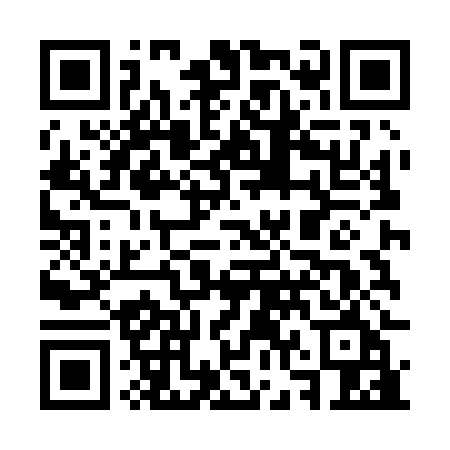 Prayer times for Manners Creek, AustraliaWed 1 May 2024 - Fri 31 May 2024High Latitude Method: NonePrayer Calculation Method: Muslim World LeagueAsar Calculation Method: ShafiPrayer times provided by https://www.salahtimes.comDateDayFajrSunriseDhuhrAsrMaghribIsha1Wed5:216:3712:153:295:537:052Thu5:216:3712:153:295:537:053Fri5:216:3812:153:285:527:044Sat5:226:3812:153:285:527:045Sun5:226:3812:153:285:517:036Mon5:226:3912:153:275:517:037Tue5:236:3912:153:275:507:028Wed5:236:4012:153:265:497:029Thu5:236:4012:153:265:497:0110Fri5:246:4012:153:265:487:0111Sat5:246:4112:153:255:487:0112Sun5:246:4112:153:255:477:0013Mon5:256:4212:143:255:477:0014Tue5:256:4212:143:245:477:0015Wed5:256:4312:153:245:466:5916Thu5:266:4312:153:245:466:5917Fri5:266:4412:153:235:456:5918Sat5:266:4412:153:235:456:5819Sun5:276:4412:153:235:456:5820Mon5:276:4512:153:235:446:5821Tue5:276:4512:153:225:446:5822Wed5:286:4612:153:225:446:5723Thu5:286:4612:153:225:446:5724Fri5:286:4712:153:225:436:5725Sat5:296:4712:153:225:436:5726Sun5:296:4712:153:225:436:5727Mon5:296:4812:153:215:436:5728Tue5:306:4812:153:215:426:5729Wed5:306:4912:163:215:426:5730Thu5:306:4912:163:215:426:5731Fri5:316:5012:163:215:426:57